Concours de meilleures initiatives innovantes &  entrepreneurialesConcours de meilleures initiatives innovantes &  entrepreneuriales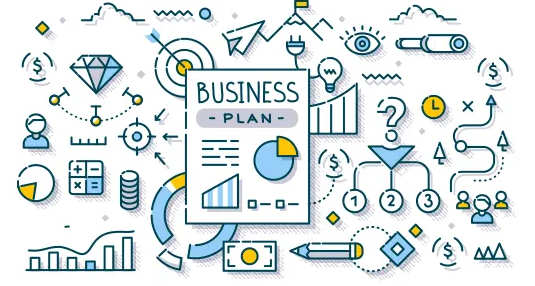 Etudiants porteurs d’idées innovantes ou projets, si vous voulez optimiser vos chances de réussir la création de vos projets, ce programme est dédié pour vous!

Nous vous offrons une formation intensive et spécifique en entrepreneuriat pour 𝐥𝐚𝐧𝐜𝐞𝐫 votre entreprise.

Nos experts en création d'entreprise vous accompagneront pour vous appuyer à acquérir les compétences suivantes:Définir vos concepts d’entreprise et vos tendances entrepreneuriales ;Développer des stratégies pour faire face aux obstacles ;Avoir une vision claire sur la rentabilité de l'entreprise à travers l'élaboration d’un business plan: étude de Marché; Techniques, Financière et économique.
Ne ratez pas cette opportunité, postulez dès maintenant !!!1. OBJECTIFS DU PROJETDans l’orientation des activités du domaine 3 : Recherche et Innovation du projet de développement de la gestion stratégique des universités : PAQ DGSE, la Faculté des Sciences et Techniques de Sidi Bouzid FST–SB lance un appel à candidature pour les prix des meilleures initiatives de recherche appliquée.L'objectif général est d'adhérer à une démarche de mise en conformité avec la standard qualité amenant à une meilleure réponse aux attentes du marché, dans un environnement universitaire propice à l’innovation et à la créativité.  Ainsi, ce champ vise l’instauration d’une nouvelle culture entrepreneuriale chez les diplômés de notre établissement, moyennant le recours à des concours de la meilleure initiative innovante et entrepreneuriale.Tout étudiant de FST–SBZ disposant d’une compétence pour le montage d’un projet et voulant intégrer une équipe peut participer à ce concours. Cette compétition permet de : Soutenir et améliorer l’employabilité des jeunes diplômés ;Encourager le développement de la culture entrepreneuriale/innovation auprès des diplômés ; Développer et encourager le statut de chercheurs entrepreneurs ; Rapprocher les jeunes diplômés au monde socio-économique ; Valoriser la recherche/action afin de contribuer à un monde plus Humain et Durable. 2. Public Cible  	Une vingtaine de participants seront sélectionnés via cet appel à candidatures qui s'adresse à tous les étudiants affiliés à la Faculté des Sciences et Technique de Sidi Bouzid (FST-SB).Les candidats doivent s’intéresser à l’innovation, l’entrepreneuriat et au transfert technologique. Désireux de s'ouvrir au monde extérieur, les candidats sélectionnés doivent être soucieux de voir leurs travaux de recherche impacter directement la société. 3. DUREÉ DU PROGRAMME Une formation certifiante en entrepreneuriat et management des projets se tiendra sur 3 jours.4. CONPOSITION DU DOSSIER DE CANDIDATURELes candidats intéressés doivent remplir le formulaire et en répondant à quelques questions pour permettre au comité de sélection de vous sélectionner : INFORMATIONS PERSONNELLES PROJET :  5. NOUS CONTACTER5. NOUS CONTACTERPour toutes demandes d’informations complémentaires, vous pouvez nous contacter à la direction la Faculté des Sciences et Techniques de Sidi Bouzid.Pour toutes demandes d’informations complémentaires, vous pouvez nous contacter à la direction la Faculté des Sciences et Techniques de Sidi Bouzid.Mr. Nejib CHOUAIBIResponsable du domaine 3 du projet PAQ-DGSE